令和３年度　第４回　山城広域オンライン交流会（冬季）申込書お申し込み期限２月１０日(木)17：00まで※締め切らせて頂く場合がございますのでお早めにお申し込みください＝＝＝＝＝＝＝＝＝＝＝＝＝＝＝＝＝＝＝＝＝＝＝＝＝＝＝＝＝＝＝＝＝＝＝＝＝＝＝冬季山城広域オンライン交流会申込書（「※」記載内容を作成名簿に掲載させて頂きます）○山城地域ビジネスサポートセンターでは京都府の支援により山城地域４つの商工会が集まり支援を行っています。〇申込先　６１０－０３３４　京田辺市田辺中央４－３－３　京田辺市商工会館２F山城区域商工会広域連携協議会（山城地域ビジネスサポートセンター）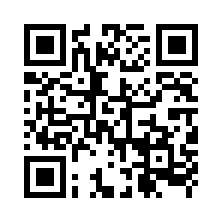 　冬季山城広域オンライン交流会担当　　　　　TEL０７７４‐６８‐１１２０　FAX０７７４‐６２‐３９２６（FAX番号が変わりました）メール　yamashirobsc@kyoto-fsci.or.jp　　　　　　　　　　加入商工会※商工会所在市町※所在地（市町名省略可）氏名事業所／ご担当者名※　　　　　　　　　　　　　　　　　／　　　　　　　　　　　　　　　　　／　　　　　　　　　　　　　　　　　／業種※ご連絡先※（メール・電話等、ご記入任意）URL※（ご記入任意）当会開催オンライン交流会参加回数※今回で　　　　　　　回目電話番号メールアドレス事業所PRなど※事業所PRなど※事業所PRなど※事業所PRなど※